Escriu amb xifres aquests nombres:a) Quatre-cents cinquanta-set 	b) Set mil sis-cents cinquanta-cinc 	c) Dos-cents cinquanta mil sis-cents cinquanta-quatre 	d) Seixanta-sis mil 	Escriu la manera com es llegeixen aquests nombres:a)  5 708 	.b)  69 498 	.c)  35 200 	.d)  75 202 	.Representa a l’àbac els nombres següents:32 038 - 57 046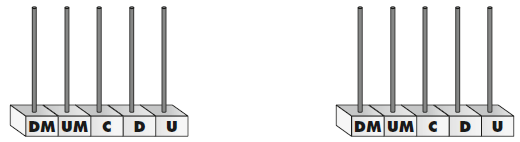 Completa.a) En el nombre 42 785, la xifra de les centenes és	b) En el nombre89 512, la xifra de les desenes de miler és	Completaa)  9 DM 	 Ub)  7 UM 	 C 	 Uc) 4 DM 	 Ud) 6 DM 	 UM 	 C	Descompon els nombres següents expressant-ne l’ordre de les unitats:a)  35 798 	.b)  20 406 	.c)  54 065 	.d)  83 521 	.Escriu el nombre que correspon a cada descomposició.a) 50 0004 000  900  30  7  …………………b) 7 000  500  90  3 …………………c)  90 000  9 000  900  9 …………………d)  30 000  700  50  8 …………………Ordena aquests nombres de més gran a més petit utilitzant el signe adequat:46900 - 98356 - 25790 - 999 - 47090Aproxima cada nombre a la desena més pròxima.a)  5 578		c)  4 673  	b)  2 431		c)  5 021  	Completa la taula.NombreCentena més pròximaMiler més pròxim13 58929 71964 93389 623